Приложение 3к Временной Инструкциипо оформлению государственными инспекторами в сфере земельного контроля (надзора) Государственной инспекции Министерства агропромышленного развития и продовольствия Донецкой Народной Республики материалов об административных правонарушениях (пункт 3.6)ПОСТАНОВЛЕНИЕ о наложении административного взыскания "___" ______________________ 2015 год                                                                   № ________________ Я, _____________________________________________________________________________________________(полное, без сокращений, название должности государственного инспектора, фамилия, имя и отчество государственного инспектора, _______________________________________________________________________________________________, который составил протокол) рассмотрев протокол от "____" ________________20 ___ года № ___________________, который составил ________________ _______________________________ _______________________________, (название должности, фамилия, имя и отчество государственного инспектора, который составил протокол) установил:  Гр. _____________________________________________________________________________, (фамилия, имя и отчество лица, привлекаемого к ответственности) идентификационный номер _____________________________________________________________________, который (которая) родился (лась) "____" ________________ 20____ году ________________________________,                                                        				 (место рождения) проживает по адресу: ____________________________________________________________________________, (полный адрес с указанием почтового индекса) работает _______________________________________________________________________________________, (должность, название места работы и его местонахождение) нарушил (а) требования __________________________________________________________________, (название  законодательных и нормативных правовых актов, требования которых нарушены, номера их статей или пунктов) а именно: _______________________________________________________________________________ (излагается суть правонарушения в соответствии с протоколом об административном правонарушении, _______________________________________________________________________________________а также обстоятельства, установленные при рассмотрении дела) Нарушением причинен материальный ущерб _______________________________________________              (ущерб или потери сельскохозяйственного (лесохозяйственного) производства) на сумму_______________ грн. ___ коп. ____________________________________________________, (цифрами)                                                                                     (словами) который рассчитан  согласно ______________________________________________________________ 	(указать полное название и реквизиты нормативог правового акта, _______________________________________________________________________________________ на основании которого рассчитаны ущерб или потери) 	За упомянутое нарушение предусмотрена ответственность согласно части ___ статьи ____ Кодекса Украины об административных правонарушениях. Продолжение приложения 3	Руководствуясь статьями ____________________ Земельного кодекса Украины, а также _______________________________________________________________________________________, (названия и  статьи (пункты) других законодательных и нормативных правовых актов, которыми руководствуется государственный инспектор) статьями 24, 33, 244, 276-278, 283, пунктом первым части первой статьи 284 Кодекса Украины об административных правонарушениях, постановил:  	1. Признать гр. ___________________________________________________________________виновным (виновной) в совершении административного правонарушения, ответственность за которое предусмотрена частью ___ статьи______ Кодекса Украины об административных правонарушениях, и назначить ему (ей) административное взыскание в виде штрафа в размере ____________________________________________________________________________________						(цифрами и прописью) 2. В случае неуплаты штрафа в срок, установленный частью первой статьи 307 КУоАП, органам государственной исполнительной службы взыскать с правонарушителя в принудительном порядке двойной размер штрафа в размере _______________________________________________________________________________________(цифрами и прописью)  Штраф должен быть внесен через учреждение Центрального Республиканского Банка Донецкой Народной Республики на: _______________________________________________________________________________	(реквизиты учреждения банка, на которые необходимо оплатить указанную сумму) Предупредить гр. ________________________________________________________________________, что согласно части второй статьи 308 КУоАП в случае принудительного исполнения постановления о взыскании штрафа за совершение административного правонарушения штраф взимается в двойном размере. Одновременно с него взимаются расходы на учет указанных правонарушений в размере, определенном Советом Министров Донецкой Народной Республики. Копию платежного документа об уплате штрафа подать должностному лицу, вынесшему это постановление. В соответствии со статьями 287-289 КУоАП постановление по делу об административном правонарушении может быть обжаловано лицом, в отношении которого оно вынесено, в течение десяти дней со дня его вынесения: вышестоящему должностному лицу или в суд. Жалоба подается в Госинспекцию, которая в течение трех суток направляет ее вместе с делом вышестоящему должностному лицу, правомочному ее рассматривать. Согласно статье 291 КУоАП постановление по делу об административном правонарушении вступает в законную силу по истечении срока обжалования (опротестования) этого постановления. Таким образом, это постановление вступает в силу с ____ ___________.20___.В соответствии со статьями 307, 308 КУоАП постановление подлежит принудительному исполнению в случае неуплаты правонарушителем штрафа в пятнадцатидневный срок со дня вручения ему постановления, а в случае его обжалования или опротестования - не позднее чем через пятнадцать дней со дня уведомления об оставлении жалобы или протеста без удовлетворения. Подача жалобы или внесение прокурором протеста приостанавливает исполнение постановления до рассмотрения жалобы или протеста (статья 291 КУоАП). Согласно со статьей 303 КУоАП постановление не подлежит исполнению, если оно не было направлено к исполнению в течение трех месяцев со дня его вынесения. Срок давности исполнения этого постановления заканчивается __.___________. 20 ___. В случае обжалования или опротестования постановления в соответствии со статьей 291 КУоАП течение срока давности приостанавливается до рассмотрения жалобы или протеста. _______________________________________________________________________________________ (должность, фамилия и инициалы государственного инспектора, который вынес постановление) _______________ (подпись) Отметка о вручении (направлении) постановления лицу, в отношении которого оно вынесено: 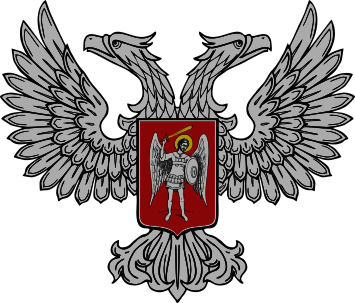 ДОНЕЦКАЯ НАРОДНАЯ РЕСПУБЛИКАМИНИСТЕРСТВО АГРОПРОМЫШЛЕННОЙ ПОЛИТИКИ И ПРОДОВОЛЬСТВИЯГОСУДАРСТВЕННАЯ ИНСПЕКЦИЯ ДНР, . Донецк, Калининский район, пр. Дзержинского, 45 АТелефон (062)312-76-79, тел/факс (062)386-88-24E-mail: GI.App_p.DNR@mail.ruДОНЕЦКАЯ НАРОДНАЯ РЕСПУБЛИКАМИНИСТЕРСТВО АГРОПРОМЫШЛЕННОЙ ПОЛИТИКИ И ПРОДОВОЛЬСТВИЯГОСУДАРСТВЕННАЯ ИНСПЕКЦИЯ ДНР, . Донецк, Калининский район, пр. Дзержинского, 45 АТелефон (062)312-76-79, тел/факс (062)386-88-24E-mail: GI.App_p.DNR@mail.ruДОНЕЦКАЯ НАРОДНАЯ РЕСПУБЛИКАМИНИСТЕРСТВО АГРОПРОМЫШЛЕННОЙ ПОЛИТИКИ И ПРОДОВОЛЬСТВИЯГОСУДАРСТВЕННАЯ ИНСПЕКЦИЯ ДНР, . Донецк, Калининский район, пр. Дзержинского, 45 АТелефон (062)312-76-79, тел/факс (062)386-88-24E-mail: GI.App_p.DNR@mail.ruКопию постановления получил (а) лично: "___" ___________________ 20 ____ года   ____________________________________________ (фамилия, имя, отчество) ______________________________ (подпись) Копия постановления направлена по почте: "___" ______________________ 20 ____ года Квитанция № _________ от _________________ ________________________________________________ (должность, фамилия и инициалы лица, отправившего постановление) ___________________________ (подпись) 